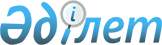 О признании утратившим силу решение Карасайского районного маслихата от 18 апреля 2014 года № 29-6 "Об утверждении Регламента Карасайского районного маслихата"Решение Карасайского районного маслихата Алматинской области от 8 декабря 2016 года № 9-17. Зарегистрировано Департаментом юстиции Алматинской области 27 декабря 2016 года № 4034      В соответствии со статьей 27 Закона Республики Казахстан от 6 апреля 2016 года "О правовых актах", Карасайский районный маслихат РЕШИЛ:

      1. Признать утратившим силу решение Карасайского районного маслихата от 18 апреля 2014 года № 29-6 "Об утверждении Регламента Карасайcкого районного маслихата" (зарегистрированного в Реестре государственной регистрации нормативных правовых актов от 19 мая 2014 года № 2710, опубликованного в районной газете "Заман жаршысы" от 7 июня 2014 года № 24).

      2. Возложить на главного специалиста государственного учреждения "Аппарат Карасайского районного маслихата" Рымбаеву Баян Садырбаевну опубликование настоящего решения после государственной регистрации в органах юстиции в официальных и периодических печатных изданиях, а также на интернет-ресурсе районного маслихата.

      3. Контроль за исполнением настоящего решения возложить на руководителя аппарата районного маслихата К. Абильбекова.

      4. Настоящее решение вступает в силу со дня государственной регистрации в органах юстиции и вводится в действие со дня его первого официального опубликования.


					© 2012. РГП на ПХВ «Институт законодательства и правовой информации Республики Казахстан» Министерства юстиции Республики Казахстан
				
      Председатель внеочередной

      9-ой сессии районного маслихата

 Б. Айнабеков

      Секретарь районного 

      маслихата

 Е. Калиев
